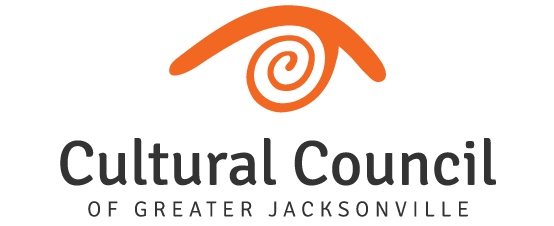 CCGJ Executive Director Applicant Screening Checklist & Initial Interview ScoringSearch Committee Member:Applicant Last Name, First Name:*IneligibleApplicant Screening RankingCHECKLIST ITEMY/NSCREENINGNOTESINITIAL INTERVIEW SCORING1=Average2=Above Average3=ExceptionalQUESTIONSNOTES*Bachelor’s DegreeMajor/Minor:Post GraduateArea of Focus:Geographic Location-Jax connectionCurrent location:Career Background-Nonprofit Arts/Culture, Community Education, Service/Advocacy Background:Executive Leadership # Years:Where:Arts/Culture BackgroundBoard/Governance ExperienceStaff Management ExperienceStrategic Planning ExperienceFinancials/Budgeting ExperienceFundraising/Development/Earned Revenue ExperienceCommunications/Research BackgroundAdvocacy ExperienceOutreach/Initiatives/Programs CitedExternal Engagement Cited– (partnerships, collaborations, stakeholder engagement, etc.)Grantmaking ExperiencePublic Art ExperienceAny Other Notable Point(s)High (85-100%) 13-16 YMedium (70-84%) 11-12 YLow (less than 70%) 1-10 YNotes